Nye Raumardagen 2012Det inviteres herved til Raumardag 2012 i litt annerledes utgave enn tidligere år.Sportslig utvalg inviterer til en aktiv Raumardag på Friidrettsbanen hvor vi håper at gammel eller ung, høy eller lav, rask eller raskere kjemper side om side i uhøytidelige dueller. Du trenger ikke være bekymret for at du ikke vil slå de raskeste, for arrangørens poengsystem sørger for jevne resultat basert på handikap.Det er lagt opp til en 7kamp. Det skal duelleres i :Lengde100 m400m hinderSpydStavsprang1500mKuleDet vil bli laget grupper for hver øvelse som , slik at vi får minst mulig venting. Ta med egnet treningstøytøy og varmt ventetøy. Det vil bli bonus poeng til beste kreative idrettsantrekkOppmøte sted blir Jessheim Stadion Lørdag 3/11-12. Vi starter opp kl 12.30. Forhåndspåmelding skjer via hjemmesiden.Alle store arrangement med respekt for seg selv har BANKETT! Det inviteres til bankett senere på kvelden. På Stabburet på Hovin serveres det Pizza kl 1830. Premie utdeling fra dagens anstrengelser og andre anstrengelser skjedd i  2012 vil skje av klubbens Høvding.Vi håper å se mange Raumaringer og gleder oss til mange artige dueller på banen…og senere på Stabburet                 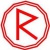 